附 件：上海市车用汽、柴油最高零售价格表注：表中汽油和柴油价格为符合第六阶段强制性国家标准ⅥA车用汽油价格和Ⅵ车用柴油价格。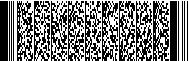 标 号单 位最高零售价89号汽油元/吨714089号汽油元/升5.3392号汽油元/吨756892号汽油元/升5.7295号汽油元/吨799795号汽油元/升6.080号柴油元/吨61900号柴油元/升5.33-10号柴油元/吨6561-10号柴油元/升5.65